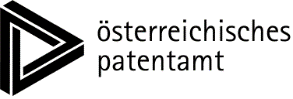 RECHERCHENANTRAG für Jugend InnovativAntrag auf eine unentgeltliche Recherche für Projekte im Rahmen von Jugend innovativ
Erläuterungen und Hinweise zum Rechercheantrag für Jugend InnovativFür jede Forschungsarbeit ist es erforderlich, den aktuellen Stand der Technik zur Verfügung zu haben. Die Kenntnis des Standes der Technik ist nicht nur am Beginn einer wissenschaftlichen Arbeit notwendig, sie kann auch in deren Verlauf zusätzliche Impulse geben und neue Wege aufzeigen. Das Österreichische Patentamt besitzt eine umfassende Dokumentation (z.B. derzeit über 130 Millionen Patentdokumente, die den Großteil des gesamten technischen Wissens der Menschheit einschließlich des neuesten Standes enthalten) und rund 100 hochqualifizierte Fachleute auf allen Gebieten der Technik, um die Dokumentation auszuwerten und für Sie nutzbar machen.In Zusammenhang mit dem vom Österreichischen Patentamt unter der Bezeichnung  „PatentScan“ zur Förderung der Forschungsarbeit von technischen Projekten an Österreichischen Schulen wird ein Leistungspaket angeboten, das unentgeltliche Auskünfte über den Stand der Technik zu einem technischen Problem als Gegenstand einer Diplomarbeit bzw. einer Vorwissenschaftlichen Arbeit gibt. Voraussetzung für die Inanspruchnahme dieses gem. §33 PAG kostenlose Services ist ein Antrag an das Österreichische Patentamt sowie die Vorlage einer Bestätigung des/der Direktor:in oder des/der Abteilungsvorständ:in (HTL), dass die Recherche im Zusammenhang mit einer durch den/die Antragsteller:in zu erarbeitenden Diplomarbeit bzw. Vorwissenschaftlichen Arbeit benötigt wird. Das Österreichische Patentamt ist bemüht, die schriftliche Auskunft nicht nur umfassend, sondern auch rasch zu erteilen. Für die Auskunftserteilung wird der gesamte dem Österreichischen Patentamt vorliegende Prüfstoff berücksichtigt. Dieser Prüfstoff umfasst neben Patentdokumenten aus den Datenbeständen internationaler Datenbanken auch internationalen Fachbücher und Zeitschriften. An das Österreichische Patentamt
z.H.: Dr. Hildegard Etz
hildegard.etz@patentamt.atDresdner Straße 871200 WienAn das Österreichische Patentamt
z.H.: Dr. Hildegard Etz
hildegard.etz@patentamt.atDresdner Straße 871200 WienAn das Österreichische Patentamt
z.H.: Dr. Hildegard Etz
hildegard.etz@patentamt.atDresdner Straße 871200 WienAktenzeichen (wird vom Österreichischen Patentamt vergeben!)Aktenzeichen (wird vom Österreichischen Patentamt vergeben!)Aktenzeichen (wird vom Österreichischen Patentamt vergeben!)An das Österreichische Patentamt
z.H.: Dr. Hildegard Etz
hildegard.etz@patentamt.atDresdner Straße 871200 WienAn das Österreichische Patentamt
z.H.: Dr. Hildegard Etz
hildegard.etz@patentamt.atDresdner Straße 871200 WienAn das Österreichische Patentamt
z.H.: Dr. Hildegard Etz
hildegard.etz@patentamt.atDresdner Straße 871200 WienAn das Österreichische Patentamt
z.H.: Dr. Hildegard Etz
hildegard.etz@patentamt.atDresdner Straße 871200 WienAn das Österreichische Patentamt
z.H.: Dr. Hildegard Etz
hildegard.etz@patentamt.atDresdner Straße 871200 WienAn das Österreichische Patentamt
z.H.: Dr. Hildegard Etz
hildegard.etz@patentamt.atDresdner Straße 871200 Wien					IPC:					Ref.:
					TA:Bitte für amtliche Vermerke freihalten!					IPC:					Ref.:
					TA:Bitte für amtliche Vermerke freihalten!					IPC:					Ref.:
					TA:Bitte für amtliche Vermerke freihalten!Die eingeklammerten Zahlen verweisen auf Erläuterungen in der angeschlossenen Ausfüllhilfe!Die eingeklammerten Zahlen verweisen auf Erläuterungen in der angeschlossenen Ausfüllhilfe!Die eingeklammerten Zahlen verweisen auf Erläuterungen in der angeschlossenen Ausfüllhilfe!Die eingeklammerten Zahlen verweisen auf Erläuterungen in der angeschlossenen Ausfüllhilfe!Die eingeklammerten Zahlen verweisen auf Erläuterungen in der angeschlossenen Ausfüllhilfe!Die eingeklammerten Zahlen verweisen auf Erläuterungen in der angeschlossenen Ausfüllhilfe!()Antragsteller:inAntragsteller:inAntragsteller:inAntragsteller:inAntragsteller:in()Vor- und Zuname, ggf. GeburtsdatumVor- und Zuname, ggf. GeburtsdatumVor- und Zuname, ggf. GeburtsdatumVor- und Zuname, ggf. GeburtsdatumAnschrift/en (Wohnadresse bzw. Schuladresse)
Straße/Hausnr., PLZ/Ort, Bundesland()()TelefonE-MailE-MailE-MailE-MailBeilagen, die das zu recherchierende konkrete technische Problem ausführliche darlegenBeilagen, die das zu recherchierende konkrete technische Problem ausführliche darlegenBeilagen, die das zu recherchierende konkrete technische Problem ausführliche darlegenBeilagen, die das zu recherchierende konkrete technische Problem ausführliche darlegenBeilagen, die das zu recherchierende konkrete technische Problem ausführliche darlegen()      Seiten Beschreibung      Seiten Beschreibung()      Blatt Zeichnungen      Blatt Zeichnungen() Zusammenfassung ZusammenfassungDatumUnterschrift(en) (Antragsteller:in)Unterschrift(en) (Antragsteller:in)Unterschrift(en) (Antragsteller:in)Unterschrift(en) (Antragsteller:in)()Bestätigung des/der Direktor:in bzw. Abteilungsvorständ:inBestätigung des/der Direktor:in bzw. Abteilungsvorständ:inBestätigung des/der Direktor:in bzw. Abteilungsvorständ:inBestätigung des/der Direktor:in bzw. Abteilungsvorständ:inBestätigung des/der Direktor:in bzw. Abteilungsvorständ:in()Es wird bestätigt, dass der/die Antragsteller:in die Recherche für seine/ihre Diplomarbeit am Institut mit dem Titelbenötigt.Es wird bestätigt, dass der/die Antragsteller:in die Recherche für seine/ihre Diplomarbeit am Institut mit dem Titelbenötigt.Es wird bestätigt, dass der/die Antragsteller:in die Recherche für seine/ihre Diplomarbeit am Institut mit dem Titelbenötigt.Es wird bestätigt, dass der/die Antragsteller:in die Recherche für seine/ihre Diplomarbeit am Institut mit dem Titelbenötigt.Es wird bestätigt, dass der/die Antragsteller:in die Recherche für seine/ihre Diplomarbeit am Institut mit dem Titelbenötigt.()Name (Direktor:in/Abteilungsvorständ:in)Name (Direktor:in/Abteilungsvorständ:in)Name (Direktor:in/Abteilungsvorständ:in)Name (Direktor:in/Abteilungsvorständ:in)Name (Direktor:in/Abteilungsvorständ:in)()TelefonTelefonE-MailE-MailE-Mail()Datum und Unterschrift ( Direktor:in/Abteilungsvorständ:in ), Stampiglie (z.B. Rundsiegel)Datum und Unterschrift ( Direktor:in/Abteilungsvorständ:in ), Stampiglie (z.B. Rundsiegel)Datum und Unterschrift ( Direktor:in/Abteilungsvorständ:in ), Stampiglie (z.B. Rundsiegel)Datum und Unterschrift ( Direktor:in/Abteilungsvorständ:in ), Stampiglie (z.B. Rundsiegel)Datum und Unterschrift ( Direktor:in/Abteilungsvorständ:in ), Stampiglie (z.B. Rundsiegel)